ZÁPIS DĚTÍ DO MATEŘSKÉ ŠKOLY ROHENICEŘeditelka Mateřské školy Rohenice vyhlašuje Přijímací řízení k předškolnímu vzdělávání dětí pro školní rok 2022/2023. Zápis do mateřské školy Rohenice se uskuteční ve středu 5. 5. 2022 v odpoledních hodinách od 15:00 - 17:00. K zápisu se dostaví ti zákonní zástupci se svými dětmi, kteří mají zájem o přijetí dítěte k předškolnímu vzdělávání od 1. září 2022.Tento termín zápisu se netýká ukrajinských dětí, pro ně se uskuteční termín zápisu dne 14. 6. 2022.Žádosti o přijetí dítěte k předškolnímu vzdělávání si můžete osobně vyzvednout v MŠ, popřípadě stáhnout v příloze na webových stránkách MŠ (msrohenice.cz) nebo na webových stránkách obce (www.rohenice.cz). Na zápis si s sebou přineste: 
- vyplněnou a podepsanou žádost o přijetí dítěte - vyjádření lékaře o řádném očkování dítěte- rodný list dítěte- občanský průkaz zákonného zástupceBudeme se na Vás a Vaše děti těšit.Kolektiv MŠ RoheniceV případě dotazů kontaktujte ředitelku mateřské školy Rohenice:Blanka Eisenreichová, tel. 776 873 200, e-mail: reditel@ms-rohenice.cz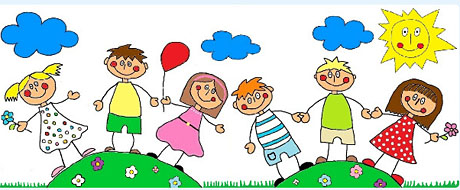 